Presseinformation»Deutscher Frühling« von Sebastian ThielMeßkirch, März 2019Der Weg zur deutschen Verfassung
Sebastian Thiel veröffentlicht zeitgeschichtlichen Krimi zum 70. Jahrestag der BRDAm 23. Mai 2019 jährt sich die Gründung der Bundesrepublik Deutschland zum 70. Mal. Mit der Verabschiedung des Grundgesetzes und den ersten freien Wahlen am 14. August 1949 setzte in den drei Westzonen eine neue Zeitrechnung ein, worauf sieben ereignisreiche Jahrzehnte folgten. Dieses Jubiläum greift der niederrheinische Autor Sebastian Thiel in seinem neuen zeitgeschichtlichen Krimi »Deutscher Frühling« auf. Im Fokus der Handlung steht der Weg hin zur deutschen Verfassung, der von politischen Intrigen und Geheimoperationen gesäumt ist. Die Ereignisse setzen kurz nach Ende des Zweiten Weltkriegs ein und münden in einen Showdown am Tag der Regierungsbildung. In Thriller-Manier führt der Autor durch einen wendungsreichen Plot, der von der dunklen und beklemmenden Nachkriegszeit in Köln und Berlin lebt. Dabei profitiert die Handlung von seinem authentischen Setting, den detailgetreu gezeichneten Charakteren und den Originalschauplätzen.Zum BuchSchutt und Asche bedecken Deutschlands Städte. Hunger und die ständige Angst vor dem Tod vereinen Hardy Schmittgen und Luisa Porovnik. Als das ungleiche Duo zufällig Reginald Taylor, Verbindungsoffizier des britischen Militärgouverneurs, das Leben rettet, nimmt dieser sie in seine Dienste. Und auf einmal liegt das Schicksal Deutschlands in den Händen eines grobschlächtigen Wachtmeisters und einer jungen Schmugglerin, die im Rahmen ihrer Aufträge erleben, wie ein ganzes Land zum Spielball der Mächtigen wird.Der AutorSebastian Thiel, Jahrgang 1983, ist Schriftsteller mit Leib und Seele. Er lebt in Tönisvorst am Niederrhein. Als Basis seiner Romane dienen historische Ereignisse und Personen, die er zu fantasievollen Geschichten verwebt. Seit mehreren Jahren ist Sebastian Thiel freiberuflicher Autor und widmet sich komplett dem Schreiben.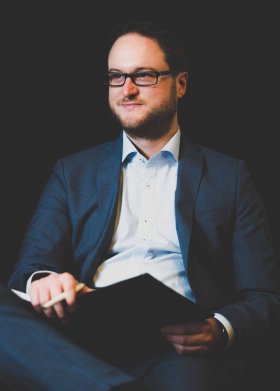 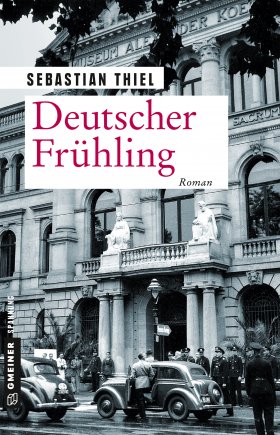 Deutscher FrühlingSebastian Thiel246 SeitenEUR 14,00 [D] / EUR 14,40 [A]ISBN 978-3-8392-2426-7Erscheinungstermin: 13. März 2019 (Copyright Porträt: © Sebastian Röttges Photography)Kontaktadresse: Gmeiner-Verlag GmbH Petra WendlerIm Ehnried 588605 MeßkirchTelefon: 07575/2095-153Fax: 07575/2095-29petra.wendler@gmeiner-verlag.dewww.gmeiner-verlag.deAnforderung von Rezensionsexemplaren:Sebastian Thiel »Deutscher Frühling«, ISBN 978-3-8392-2426-7Absender:RedaktionAnsprechpartnerStraßeLand-PLZ OrtTelefon / TelefaxE-Mail